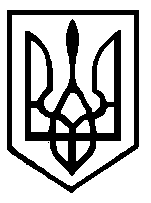 У к р а ї н а ХМІЛЬНИЦЬКА   РАЙОННА   РАДАВІННИЦЬКОЇ   ОБЛАСТІРОЗПОРЯДЖЕННЯвід 27.11.2017р. 	№ 119-рПро відзначення до Дня місцевого самоврядування	Відповідно до пункту 7 статті 55 Закону України «Про місцеве самоврядування в Україні», рішення 3 сесії районної ради 7 скликання № 25 від 17.12.2015р. «Про Програму та порядок здійснення видатків районного бюджету на проведення загальнорайонних урочистостей, відзначення загальнодержавних, професійних свят, ювілейних та пам'ятних дат на 2017 рік» ЗОБОВ’ЯЗУЮ:1.  За вагомий внесок у розвиток місцевого самоврядування, сприяння  демократизації суспільних відносин, зміцнення української державності та  з нагоди Дня місцевого самоврядування нагородити грамотою районної ради та районної державної адміністрації та грошовою винагородою у розмірі 500 гривень:Блажей Галину Вікторівну – начальника загального відділу виконавчого апарату Хмільницької районної ради;Бойка Дмитра Петровича – депутата Хмільницької районної ради;Бонсевич Зою Григорівну – голову Хмільницької районної ради;Буликова Сергія Євгенійовича – заступника начальника організаційно-правового відділу виконавчого апарату Хмільницької районної ради;Войцещука Анатолія Івановича – заступника голови Хмільницької районної ради;Войціцьку Тетяну Михайлівну – завідувача сектору «Ресурсний центр розвитку громад Хмільницького району;Гладкого Петра Анатолійовича – Кустовецького сільського голову;Дороша Миколу Никифоровича – депутата Хмільницької районної ради; Іщука Петра Івановича – Лип’ятинського сільського голову; Кальянову Ніну Володимирівну – Соколівського сільського голову;Кащеєва Володимира Антоновича – головного спеціаліста загального відділу виконавчого апарату Хмільницької районної ради;Квашука Сергія Борисовича – водія Хмільницької районної ради;Лисого Олександра Олександровича – депутата Хмільницької районної ради; Лоїка Миколу Васильовича –  начальника організаційно-правового відділу виконавчого апарату Хмільницької районної ради;Мельника Володимира Вікторовича – керуючого справами виконавчого апарату Хмільницької районної ради;Назарука Валерія Вікторовича – Крижанівського сільського голову;Остапенка Сергія Віталійовича – Голодьківського сільського голову;Нечипорук Аллу Станіславівну -  консультанта організаційно-правового відділу виконавчого апарату Хмільницької районної ради;Нечипорука Валерія Миколайовича – заступника керівника виконавчого апарату Хмільницької районної ради;Пастушенко Тетяну Олександрівну -  начальника фінансово-господарського відділу виконавчого апарату Хмільницької районної ради;Сабайдаш Нелю Дмитрівну  - секретаря Скаржинецькорї сільської ради;Свідерську Тамілу Василівну – секретаря Порицької сільської ради;Сидоренко Олену Петрівну - консультанта організаційно-правового відділу виконавчого апарату Хмільницької районної ради;Степанюк Тетяну Григорівну – секретаря Маркушівської сільської ради;Титулу Андрія Петровича – Куманівецького сільського голову;Фаринюка Юрія Миколайовича – депутата Хмільницької районної ради;Харкаву Марію Михайлівну – секретаря Кривошиївської сільської ради; Чехівську Людмилу Миколаївну – секретаря Сальницької сільської ради;Бойка Дмитра Петровича – депутата Хмільницької районної ради;Дороша Миколу Никифоровича – депутата Хмільницької районної ради; Лисого Олександра Олександровича – депутата Хмільницької районної ради; Фаринюка Юрія Миколайовича – депутата Хмільницької районної ради;2. За  сумлінне виконання посадових обов’язків, високий професіоналізм, активну громадську позицію та з нагоди Дня місцевого самоврядування висловити Подяку районної ради та районної державної адміністрації:Мельничук Меланії Федорівні - Великоострожоцькому сільському голові;Шевченку Юрію Сергійовичу – Кривошиївському сільському голові;Мазурику Максиму Васильовичу – Лелітському сільському голові;Якушевській Світлані Петрівні – Лознянському сільському голові;Благовісній Аделі Валентинівні - Мар’янівському сільському голові;Доманському Миколі Станіславовичу – Петриківському сільському голові;Криницькому Олександру Олександровичу – Порицькому сільському голові;Устименку Володимиру Петровичу - Рибчинецькому сільському голові;Мар’євичу Леоніду Івановичу – Сальницькому сільському голові;Стрельчик Людмилі Василівні – Скаржинецькому сільському голові;Голубенку Сергію Івановичу – Уланівському сільському голові;Кащеєву Олександру Антоновичу – Широкогребельському сільському голові;Парсяк Людмилі Аркадіївні – секретарю Березнянської сільської ради;Шкатюк Тетяні Сергіївні – секретарю Великомитницької сільської ради;Богачук Тетяні Олександрівні – секретарю Лип’ятинської сільської ради.3. За  активну громадську позицію,  особистий внесок у розвиток народовладдя та з нагоди Дня місцевого самоврядування висловити Подяку районної ради та районної державної адміністрації  та вручити цінні подарунки:Метю Михайлу Івановичу – ветерану місцевого самоврядування;Хижняку Віталію Михайловичу - ветерану місцевого самоврядування;Хмілю Іллі Даниловичу – ветерану місцевого самоврядування;Чмелюку Василю Арсеньовичу – ветерану місцевого самоврядування,депутату Хмільницької районної ради;Каленіченку Віталію Олександровичу – ветерану місцевого самоврядування;Михальчуку Анатолію Миколайовичу – ветерану місцевого самоврядування.4. За  активну громадську позицію,  особистий внесок у розвиток народовладдя та з нагоди Дня місцевого самоврядування висловити Подяку районної ради та районної державної адміністрації  та вручити грошову винагороду у розмірі 300 гривень:Коведі Григорію Андрійовичу – ветерану місцевого самоврядування;Дегтяр Любові Андріївні – ветерану місцевого самоврядування;Войцещуку Миколі Володимировичу – ветерану місцевого самоврядування;Черченко Оксані Павлівні – ветерану місцевого самоврядування;Тригубі Вірі Григорівні – ветерану місцевого самоврядування;Таланюку Володимиру Андрійовичу – ветерану місцевого самоврядування;Грицишину Василю Євгеновичу – ветерану місцевого самоврядування;Каспрову Михайлу Аркадійовичу – ветерану місцевого самоврядування;Семененко Євгенії Іванівні – ветерану місцевого самоврядування;Гульчаку Миколі Михайловичу  – ветерану місцевого самоврядування;Гуменюку Францу Наумовичу – ветерану місцевого самоврядування;Гринчуку Олексію Захаровичу – ветерану місцевого самоврядування;Українець Тамарі Андріївні  – ветерану місцевого самоврядування;Войтюку Володимиру Семеновичу  – ветерану місцевого самоврядування;Ярощуку Василю Васильовичу – ветерану місцевого самоврядування;Раку Василю Івановичу – ветерану місцевого самоврядування;Олійник Фросині Семенівні – ветерану місцевого самоврядування;Шамраю Григорію Феліксовичу – ветерану місцевого самоврядування;Линнику Анатолію Олександровичу – ветерану місцевого самоврядування;Дидилюку Миколі Васильовичу – ветерану місцевого самоврядування.5.  Контроль за виконанням даного розпорядження залишаю за собою.Голова районної ради				З.Г. Бонсевич